Пән:ЖаратылыстануҰзақ мерзімді жоспар бөлімі: Күні:Сынып: 1Пән:ЖаратылыстануҰзақ мерзімді жоспар бөлімі: Күні:Сынып: 1Мектеп: Малайсары ЖОББММұғалімніңаты-жөні: Жакупова Р.МҚатысқандар саны:Қатыспағандар саны: Мектеп: Малайсары ЖОББММұғалімніңаты-жөні: Жакупова Р.МҚатысқандар саны:Қатыспағандар саны: Мектеп: Малайсары ЖОББММұғалімніңаты-жөні: Жакупова Р.МҚатысқандар саны:Қатыспағандар саны: Мектеп: Малайсары ЖОББММұғалімніңаты-жөні: Жакупова Р.МҚатысқандар саны:Қатыспағандар саны: Мектеп: Малайсары ЖОББММұғалімніңаты-жөні: Жакупова Р.МҚатысқандар саны:Қатыспағандар саны: Сабақ  тақырыбыСабақ  тақырыбыЖануарлардың қандай түрлері болады?Жануарлардың қандай түрлері болады?Жануарлардың қандай түрлері болады?Жануарлардың қандай түрлері болады?Жануарлардың қандай түрлері болады?Осы сабақта қол жеткізілетін оқу мақсаттары (оқу бағдарламасына сілтеме)Осы сабақта қол жеткізілетін оқу мақсаттары (оқу бағдарламасына сілтеме)1.2.2.2. Жабайы және  үй жануарларын  ажырату1.2.2.2. Жабайы және  үй жануарларын  ажырату1.2.2.2. Жабайы және  үй жануарларын  ажырату1.2.2.2. Жабайы және  үй жануарларын  ажырату1.2.2.2. Жабайы және  үй жануарларын  ажыратуСабақ  мақсаттарыСабақ  мақсаттарыБарлық оқушылар:үй және жабайы жануарларды таниды, біледі,ажырата алады.Көптеген оқушылар:жабайы жануарлардың үй жануарларынан ерекшелігін біледі.Кейбір оқушылар:жабайы жануарлар мен үй жануарларының төлдерін ажырата алады.Барлық оқушылар:үй және жабайы жануарларды таниды, біледі,ажырата алады.Көптеген оқушылар:жабайы жануарлардың үй жануарларынан ерекшелігін біледі.Кейбір оқушылар:жабайы жануарлар мен үй жануарларының төлдерін ажырата алады.Барлық оқушылар:үй және жабайы жануарларды таниды, біледі,ажырата алады.Көптеген оқушылар:жабайы жануарлардың үй жануарларынан ерекшелігін біледі.Кейбір оқушылар:жабайы жануарлар мен үй жануарларының төлдерін ажырата алады.Барлық оқушылар:үй және жабайы жануарларды таниды, біледі,ажырата алады.Көптеген оқушылар:жабайы жануарлардың үй жануарларынан ерекшелігін біледі.Кейбір оқушылар:жабайы жануарлар мен үй жануарларының төлдерін ажырата алады.Барлық оқушылар:үй және жабайы жануарларды таниды, біледі,ажырата алады.Көптеген оқушылар:жабайы жануарлардың үй жануарларынан ерекшелігін біледі.Кейбір оқушылар:жабайы жануарлар мен үй жануарларының төлдерін ажырата алады.Бағалау критерийлеріБағалау критерийлері-Үй және жабайы жауарларды таниды,атайды,төлдерін ажырата алады.-Жабайы жануарлардың үй жануарларынан айырмашылығын біледі.-Үй жануарларын қалай күту керектігін біледі, айтады.-Үй және жабайы жауарларды таниды,атайды,төлдерін ажырата алады.-Жабайы жануарлардың үй жануарларынан айырмашылығын біледі.-Үй жануарларын қалай күту керектігін біледі, айтады.-Үй және жабайы жауарларды таниды,атайды,төлдерін ажырата алады.-Жабайы жануарлардың үй жануарларынан айырмашылығын біледі.-Үй жануарларын қалай күту керектігін біледі, айтады.-Үй және жабайы жауарларды таниды,атайды,төлдерін ажырата алады.-Жабайы жануарлардың үй жануарларынан айырмашылығын біледі.-Үй жануарларын қалай күту керектігін біледі, айтады.-Үй және жабайы жауарларды таниды,атайды,төлдерін ажырата алады.-Жабайы жануарлардың үй жануарларынан айырмашылығын біледі.-Үй жануарларын қалай күту керектігін біледі, айтады.Тілдік мақсаттарТілдік мақсаттарАйтылым,тыңдалым дағдысы бойынша тілдік мақсатты жүзеге асырамыз.Жабайы жануарлар, үй жануарлары,төл,мекен.Айтылым,тыңдалым дағдысы бойынша тілдік мақсатты жүзеге асырамыз.Жабайы жануарлар, үй жануарлары,төл,мекен.Айтылым,тыңдалым дағдысы бойынша тілдік мақсатты жүзеге асырамыз.Жабайы жануарлар, үй жануарлары,төл,мекен.Айтылым,тыңдалым дағдысы бойынша тілдік мақсатты жүзеге асырамыз.Жабайы жануарлар, үй жануарлары,төл,мекен.Айтылым,тыңдалым дағдысы бойынша тілдік мақсатты жүзеге асырамыз.Жабайы жануарлар, үй жануарлары,төл,мекен.Құндылықтарды дарытуҚұндылықтарды дарытуҚамқорлыққа, сүйіспеншілікке, қоршаған әлемді қорғауға тәрбиелеу.Қамқорлыққа, сүйіспеншілікке, қоршаған әлемді қорғауға тәрбиелеу.Қамқорлыққа, сүйіспеншілікке, қоршаған әлемді қорғауға тәрбиелеу.Қамқорлыққа, сүйіспеншілікке, қоршаған әлемді қорғауға тәрбиелеу.Қамқорлыққа, сүйіспеншілікке, қоршаған әлемді қорғауға тәрбиелеу.Пәнаралық байланыстарПәнаралық байланыстарСауаташу, дүниетану ,көркем еңбек.Сауаташу, дүниетану ,көркем еңбек.Сауаташу, дүниетану ,көркем еңбек.Сауаташу, дүниетану ,көркем еңбек.Сауаташу, дүниетану ,көркем еңбек.АКТ қолдану дағдыларыАКТ қолдану дағдыларыИнтерактивті тақтаны қолдану барысында оқушылар бірін-бірі тыңдау,ойларын айту дағдылары жүзег еасады.Интерактивті тақтаны қолдану барысында оқушылар бірін-бірі тыңдау,ойларын айту дағдылары жүзег еасады.Интерактивті тақтаны қолдану барысында оқушылар бірін-бірі тыңдау,ойларын айту дағдылары жүзег еасады.Интерактивті тақтаны қолдану барысында оқушылар бірін-бірі тыңдау,ойларын айту дағдылары жүзег еасады.Интерактивті тақтаны қолдану барысында оқушылар бірін-бірі тыңдау,ойларын айту дағдылары жүзег еасады.Бастапқы білімБастапқы білімЖануарлар- тіріағзалар: тыныс алады, өседі,қозғалады,коректенеді. Жануарлар- тіріағзалар: тыныс алады, өседі,қозғалады,коректенеді. Жануарлар- тіріағзалар: тыныс алады, өседі,қозғалады,коректенеді. Жануарлар- тіріағзалар: тыныс алады, өседі,қозғалады,коректенеді. Жануарлар- тіріағзалар: тыныс алады, өседі,қозғалады,коректенеді. СабақбарысыСабақбарысыСабақбарысыСабақбарысыСабақбарысыСабақбарысыСабақбарысыСабақтың жоспарланғанкезеңдеріСабақтағы жоспарланған іс-әрекетСабақтағы жоспарланған іс-әрекетСабақтағы жоспарланған іс-әрекетСабақтағы жоспарланған іс-әрекетСабақтағы жоспарланған іс-әрекетРесурстарСабақтың басы      3 минут    2 минутСабақтың ортасы5 минут5 минут3 минут    минут 5 минут7  минутЫнтымақтастық атмосфера орнату мақсатындаТренинг:«Жануарларды дауысынан таны». Әр оқушыны жануарларға бөліп,көздерін жұмғызып дыбыстарын келтіру арқылы бір-бірін тауып топқа білу. Ширату жаттығулары:Видеожазба көрсету.Тапсырма №1«Суретпен жұмыс»Оқушылар суретке қарап  әр жануарды салыстырып айырмашылығын айтады.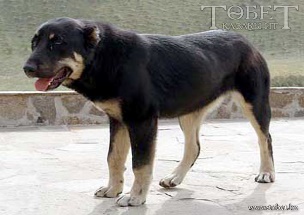 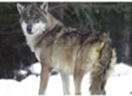 ИТҚАСҚЫР-Суреттер несімен ұқсайды? (Ит тұқымдас)-Ит пен қасқырдың арасында қандай айырмашылық бар?(Ит - үй жануары,адамдар итке тамақ береді, үйшік жасап береді)(Қасқыр- жабайы жануар ол өз бетімен өмір сүреді,өз азығын өзі тауып жейді,үңгірде мекендейді.)Дескриптор:- үй жануарлары мен жабайы жануарлардың ерекшеліктерін атай алды.Тапсырма №2    «Не қайда мекендейді?» Мұғалімнің көмегімен.Қойқора    Атқора  СиырқораТүйеқора  Үңгір    Апан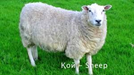 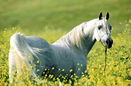 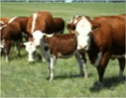 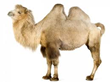 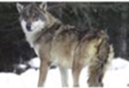 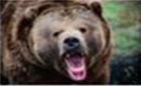 Дескриптор:- жануарлардың мекенін ажырата алады.Бағалау түрі : МадақтауТапсырма №3«Сәйкестендір»Енелері мен төлдерін көрсет.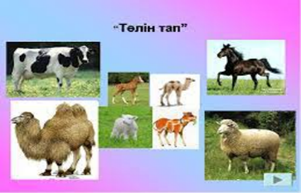 Дескриптор:Малдардың төлдерін ажырата алды.Сергіту сәті: «Жануарлар биі»Тапсырма №4 «Микрофон» әдісіОқушыларға өз пікірлерін айтуға мүмкіндік беріледі. Әр түрлі жануарлардың суреттері көрсетіледі.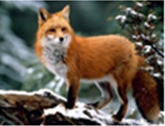 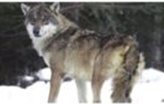 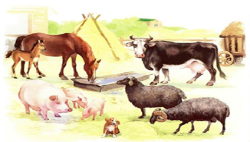 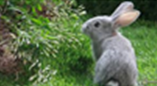 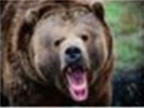 Дескриптор:  -Жануарлар  туралы өз ойларын айтып сипттама бере алды.Тапсырма №5 «Өрмекші»әдісі  арқылы оқушылардың білімдерін түйіндеу. Екі топқа тапсырма  беріледі.Дескриптор: - білімдерін жинақтай алды.ҚБ: Шапалақ Ынтымақтастық атмосфера орнату мақсатындаТренинг:«Жануарларды дауысынан таны». Әр оқушыны жануарларға бөліп,көздерін жұмғызып дыбыстарын келтіру арқылы бір-бірін тауып топқа білу. Ширату жаттығулары:Видеожазба көрсету.Тапсырма №1«Суретпен жұмыс»Оқушылар суретке қарап  әр жануарды салыстырып айырмашылығын айтады.ИТҚАСҚЫР-Суреттер несімен ұқсайды? (Ит тұқымдас)-Ит пен қасқырдың арасында қандай айырмашылық бар?(Ит - үй жануары,адамдар итке тамақ береді, үйшік жасап береді)(Қасқыр- жабайы жануар ол өз бетімен өмір сүреді,өз азығын өзі тауып жейді,үңгірде мекендейді.)Дескриптор:- үй жануарлары мен жабайы жануарлардың ерекшеліктерін атай алды.Тапсырма №2    «Не қайда мекендейді?» Мұғалімнің көмегімен.Қойқора    Атқора  СиырқораТүйеқора  Үңгір    АпанДескриптор:- жануарлардың мекенін ажырата алады.Бағалау түрі : МадақтауТапсырма №3«Сәйкестендір»Енелері мен төлдерін көрсет.Дескриптор:Малдардың төлдерін ажырата алды.Сергіту сәті: «Жануарлар биі»Тапсырма №4 «Микрофон» әдісіОқушыларға өз пікірлерін айтуға мүмкіндік беріледі. Әр түрлі жануарлардың суреттері көрсетіледі.Дескриптор:  -Жануарлар  туралы өз ойларын айтып сипттама бере алды.Тапсырма №5 «Өрмекші»әдісі  арқылы оқушылардың білімдерін түйіндеу. Екі топқа тапсырма  беріледі.Дескриптор: - білімдерін жинақтай алды.ҚБ: Шапалақ Ынтымақтастық атмосфера орнату мақсатындаТренинг:«Жануарларды дауысынан таны». Әр оқушыны жануарларға бөліп,көздерін жұмғызып дыбыстарын келтіру арқылы бір-бірін тауып топқа білу. Ширату жаттығулары:Видеожазба көрсету.Тапсырма №1«Суретпен жұмыс»Оқушылар суретке қарап  әр жануарды салыстырып айырмашылығын айтады.ИТҚАСҚЫР-Суреттер несімен ұқсайды? (Ит тұқымдас)-Ит пен қасқырдың арасында қандай айырмашылық бар?(Ит - үй жануары,адамдар итке тамақ береді, үйшік жасап береді)(Қасқыр- жабайы жануар ол өз бетімен өмір сүреді,өз азығын өзі тауып жейді,үңгірде мекендейді.)Дескриптор:- үй жануарлары мен жабайы жануарлардың ерекшеліктерін атай алды.Тапсырма №2    «Не қайда мекендейді?» Мұғалімнің көмегімен.Қойқора    Атқора  СиырқораТүйеқора  Үңгір    АпанДескриптор:- жануарлардың мекенін ажырата алады.Бағалау түрі : МадақтауТапсырма №3«Сәйкестендір»Енелері мен төлдерін көрсет.Дескриптор:Малдардың төлдерін ажырата алды.Сергіту сәті: «Жануарлар биі»Тапсырма №4 «Микрофон» әдісіОқушыларға өз пікірлерін айтуға мүмкіндік беріледі. Әр түрлі жануарлардың суреттері көрсетіледі.Дескриптор:  -Жануарлар  туралы өз ойларын айтып сипттама бере алды.Тапсырма №5 «Өрмекші»әдісі  арқылы оқушылардың білімдерін түйіндеу. Екі топқа тапсырма  беріледі.Дескриптор: - білімдерін жинақтай алды.ҚБ: Шапалақ Ынтымақтастық атмосфера орнату мақсатындаТренинг:«Жануарларды дауысынан таны». Әр оқушыны жануарларға бөліп,көздерін жұмғызып дыбыстарын келтіру арқылы бір-бірін тауып топқа білу. Ширату жаттығулары:Видеожазба көрсету.Тапсырма №1«Суретпен жұмыс»Оқушылар суретке қарап  әр жануарды салыстырып айырмашылығын айтады.ИТҚАСҚЫР-Суреттер несімен ұқсайды? (Ит тұқымдас)-Ит пен қасқырдың арасында қандай айырмашылық бар?(Ит - үй жануары,адамдар итке тамақ береді, үйшік жасап береді)(Қасқыр- жабайы жануар ол өз бетімен өмір сүреді,өз азығын өзі тауып жейді,үңгірде мекендейді.)Дескриптор:- үй жануарлары мен жабайы жануарлардың ерекшеліктерін атай алды.Тапсырма №2    «Не қайда мекендейді?» Мұғалімнің көмегімен.Қойқора    Атқора  СиырқораТүйеқора  Үңгір    АпанДескриптор:- жануарлардың мекенін ажырата алады.Бағалау түрі : МадақтауТапсырма №3«Сәйкестендір»Енелері мен төлдерін көрсет.Дескриптор:Малдардың төлдерін ажырата алды.Сергіту сәті: «Жануарлар биі»Тапсырма №4 «Микрофон» әдісіОқушыларға өз пікірлерін айтуға мүмкіндік беріледі. Әр түрлі жануарлардың суреттері көрсетіледі.Дескриптор:  -Жануарлар  туралы өз ойларын айтып сипттама бере алды.Тапсырма №5 «Өрмекші»әдісі  арқылы оқушылардың білімдерін түйіндеу. Екі топқа тапсырма  беріледі.Дескриптор: - білімдерін жинақтай алды.ҚБ: Шапалақ Ынтымақтастық атмосфера орнату мақсатындаТренинг:«Жануарларды дауысынан таны». Әр оқушыны жануарларға бөліп,көздерін жұмғызып дыбыстарын келтіру арқылы бір-бірін тауып топқа білу. Ширату жаттығулары:Видеожазба көрсету.Тапсырма №1«Суретпен жұмыс»Оқушылар суретке қарап  әр жануарды салыстырып айырмашылығын айтады.ИТҚАСҚЫР-Суреттер несімен ұқсайды? (Ит тұқымдас)-Ит пен қасқырдың арасында қандай айырмашылық бар?(Ит - үй жануары,адамдар итке тамақ береді, үйшік жасап береді)(Қасқыр- жабайы жануар ол өз бетімен өмір сүреді,өз азығын өзі тауып жейді,үңгірде мекендейді.)Дескриптор:- үй жануарлары мен жабайы жануарлардың ерекшеліктерін атай алды.Тапсырма №2    «Не қайда мекендейді?» Мұғалімнің көмегімен.Қойқора    Атқора  СиырқораТүйеқора  Үңгір    АпанДескриптор:- жануарлардың мекенін ажырата алады.Бағалау түрі : МадақтауТапсырма №3«Сәйкестендір»Енелері мен төлдерін көрсет.Дескриптор:Малдардың төлдерін ажырата алды.Сергіту сәті: «Жануарлар биі»Тапсырма №4 «Микрофон» әдісіОқушыларға өз пікірлерін айтуға мүмкіндік беріледі. Әр түрлі жануарлардың суреттері көрсетіледі.Дескриптор:  -Жануарлар  туралы өз ойларын айтып сипттама бере алды.Тапсырма №5 «Өрмекші»әдісі  арқылы оқушылардың білімдерін түйіндеу. Екі топқа тапсырма  беріледі.Дескриптор: - білімдерін жинақтай алды.ҚБ: Шапалақ «Видеожазба» көрсетуБелсенді оқуСуретпен жұмысДүниетанумен байланысСуреттерКөркем еңбекпен байланыс,қарындаш қолданадыМузыкаМикрофон , жануарлардың суреттеріСаралау бойынша жүзеге асады.Қима қағаздары таратылып беріледі.Сабақтың соңы5 минут«Қатені  жіберме»Сабақты қорытындылай тұра әдейі қателер жібереді. Ол туралы оқушыларға алдын ала ескертіледі. Оқушылар қате жіберілген сәтте белгі беріп, мұғалімді тоқтатады, түзетеді. -Сиырдың төлі- құлын (жоқ)- Жылқының төлі – бұзау (жоқ)- Қойдың төлі- қозы (иа)- Түйенің төлі – бота (иа )-Аюдың баласы- соқыр (жоқ)             - Түлкінің баласы – қонжық (жоқ)«Қатені  жіберме»Сабақты қорытындылай тұра әдейі қателер жібереді. Ол туралы оқушыларға алдын ала ескертіледі. Оқушылар қате жіберілген сәтте белгі беріп, мұғалімді тоқтатады, түзетеді. -Сиырдың төлі- құлын (жоқ)- Жылқының төлі – бұзау (жоқ)- Қойдың төлі- қозы (иа)- Түйенің төлі – бота (иа )-Аюдың баласы- соқыр (жоқ)             - Түлкінің баласы – қонжық (жоқ)«Қатені  жіберме»Сабақты қорытындылай тұра әдейі қателер жібереді. Ол туралы оқушыларға алдын ала ескертіледі. Оқушылар қате жіберілген сәтте белгі беріп, мұғалімді тоқтатады, түзетеді. -Сиырдың төлі- құлын (жоқ)- Жылқының төлі – бұзау (жоқ)- Қойдың төлі- қозы (иа)- Түйенің төлі – бота (иа )-Аюдың баласы- соқыр (жоқ)             - Түлкінің баласы – қонжық (жоқ)«Қатені  жіберме»Сабақты қорытындылай тұра әдейі қателер жібереді. Ол туралы оқушыларға алдын ала ескертіледі. Оқушылар қате жіберілген сәтте белгі беріп, мұғалімді тоқтатады, түзетеді. -Сиырдың төлі- құлын (жоқ)- Жылқының төлі – бұзау (жоқ)- Қойдың төлі- қозы (иа)- Түйенің төлі – бота (иа )-Аюдың баласы- соқыр (жоқ)             - Түлкінің баласы – қонжық (жоқ)«Қатені  жіберме»Сабақты қорытындылай тұра әдейі қателер жібереді. Ол туралы оқушыларға алдын ала ескертіледі. Оқушылар қате жіберілген сәтте белгі беріп, мұғалімді тоқтатады, түзетеді. -Сиырдың төлі- құлын (жоқ)- Жылқының төлі – бұзау (жоқ)- Қойдың төлі- қозы (иа)- Түйенің төлі – бота (иа )-Аюдың баласы- соқыр (жоқ)             - Түлкінің баласы – қонжық (жоқ)Кері байланысИә- Жоқ- 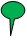 Бағалау«Жұлдызша»Фишкаларының санына қарай қызыл,сары,жасыл жұлдызша беру арқылы бағалау.өте жақсы                  - өте нашаржақсыБағалау«Жұлдызша»Фишкаларының санына қарай қызыл,сары,жасыл жұлдызша беру арқылы бағалау.өте жақсы                  - өте нашаржақсыБағалау«Жұлдызша»Фишкаларының санына қарай қызыл,сары,жасыл жұлдызша беру арқылы бағалау.өте жақсы                  - өте нашаржақсыБағалау«Жұлдызша»Фишкаларының санына қарай қызыл,сары,жасыл жұлдызша беру арқылы бағалау.өте жақсы                  - өте нашаржақсыБағалау«Жұлдызша»Фишкаларының санына қарай қызыл,сары,жасыл жұлдызша беру арқылы бағалау.өте жақсы                  - өте нашаржақсыСаралау –оқушыларға қалай көбірек қолдау көрсетуді жоспарлайсыз? Қабілетіжоғарыоқушыларғақандайміндетқоюдыжоспарлапотырсыз? Саралау –оқушыларға қалай көбірек қолдау көрсетуді жоспарлайсыз? Қабілетіжоғарыоқушыларғақандайміндетқоюдыжоспарлапотырсыз? Саралау –оқушыларға қалай көбірек қолдау көрсетуді жоспарлайсыз? Қабілетіжоғарыоқушыларғақандайміндетқоюдыжоспарлапотырсыз? Бағалау – оқушылардың материалды меңгеру деңгейін қалай тексеруді жоспарлайсыз? Жинаған фишкалары бойынша бағаланады.Бағалау – оқушылардың материалды меңгеру деңгейін қалай тексеруді жоспарлайсыз? Жинаған фишкалары бойынша бағаланады.Денсаулық және қауіпсіздік техникасының сақталуы

Денсаулық және қауіпсіздік техникасының сақталуы

Саралау іріктелген тапсырмалар, нақты бір оқушыдан күтілетін нәтижелер, оқушыға дербес қолдау көрсету, оқу материалдары мен ресурстарын оқушылардың жеке қабілеттерін есепке ала отырып іріктеу (Гарднердің жиындық зият теориясы) түрінде болуы мүмкін. Саралау уақытты ұтымды пайдалануды есепке ала отырып, сабақтың кез келген кезеңінде қолданыла аладыСаралау іріктелген тапсырмалар, нақты бір оқушыдан күтілетін нәтижелер, оқушыға дербес қолдау көрсету, оқу материалдары мен ресурстарын оқушылардың жеке қабілеттерін есепке ала отырып іріктеу (Гарднердің жиындық зият теориясы) түрінде болуы мүмкін. Саралау уақытты ұтымды пайдалануды есепке ала отырып, сабақтың кез келген кезеңінде қолданыла аладыСаралау іріктелген тапсырмалар, нақты бір оқушыдан күтілетін нәтижелер, оқушыға дербес қолдау көрсету, оқу материалдары мен ресурстарын оқушылардың жеке қабілеттерін есепке ала отырып іріктеу (Гарднердің жиындық зият теориясы) түрінде болуы мүмкін. Саралау уақытты ұтымды пайдалануды есепке ала отырып, сабақтың кез келген кезеңінде қолданыла аладыБұлбөлімдеоқушылардыңсабақбарысындаүйренгенінбағалауүшінқолданатынәдіс-тәсілдеріңіздіжазасызБұлбөлімдеоқушылардыңсабақбарысындаүйренгенінбағалауүшінқолданатынәдіс-тәсілдеріңіздіжазасызДенсаулықсақтаутехнологиялары.Сергітусәттеріменбелсендііс-әрекеттүрлері.ОсысабақтақолданылатынтармақтарыДенсаулықсақтаутехнологиялары.Сергітусәттеріменбелсендііс-әрекеттүрлері.ОсысабақтақолданылатынтармақтарыСабақ бойынша рефлексияСабақ мақсаттары /оқу мақсаттары дұрыс қойылған ба? Оқушылардың барлығы ОМ қол жеткізді ме? Жеткізбесе, неліктен? Сабақта саралау дұрыс жүргізілді ме? Сабақтың уақыттық кезеңдері сақталды ма? Сабақ жоспарынан қандай ауытқулар болды, неліктен? Сабақ бойынша рефлексияСабақ мақсаттары /оқу мақсаттары дұрыс қойылған ба? Оқушылардың барлығы ОМ қол жеткізді ме? Жеткізбесе, неліктен? Сабақта саралау дұрыс жүргізілді ме? Сабақтың уақыттық кезеңдері сақталды ма? Сабақ жоспарынан қандай ауытқулар болды, неліктен? Сабақ бойынша рефлексияСабақ мақсаттары /оқу мақсаттары дұрыс қойылған ба? Оқушылардың барлығы ОМ қол жеткізді ме? Жеткізбесе, неліктен? Сабақта саралау дұрыс жүргізілді ме? Сабақтың уақыттық кезеңдері сақталды ма? Сабақ жоспарынан қандай ауытқулар болды, неліктен? Сабақ бойынша рефлексияСабақ мақсаттары /оқу мақсаттары дұрыс қойылған ба? Оқушылардың барлығы ОМ қол жеткізді ме? Жеткізбесе, неліктен? Сабақта саралау дұрыс жүргізілді ме? Сабақтың уақыттық кезеңдері сақталды ма? Сабақ жоспарынан қандай ауытқулар болды, неліктен? Бұл бөлімді сабақ туралы өз пікіріңізді білдіру үшін пайдаланыңыз. Өз сабағыңыз туралы сол жақ бағанда берілген сұрақтарға жауап беріңіз. Бұл бөлімді сабақ туралы өз пікіріңізді білдіру үшін пайдаланыңыз. Өз сабағыңыз туралы сол жақ бағанда берілген сұрақтарға жауап беріңіз. Бұл бөлімді сабақ туралы өз пікіріңізді білдіру үшін пайдаланыңыз. Өз сабағыңыз туралы сол жақ бағанда берілген сұрақтарға жауап беріңіз. Сабақ бойынша рефлексияСабақ мақсаттары /оқу мақсаттары дұрыс қойылған ба? Оқушылардың барлығы ОМ қол жеткізді ме? Жеткізбесе, неліктен? Сабақта саралау дұрыс жүргізілді ме? Сабақтың уақыттық кезеңдері сақталды ма? Сабақ жоспарынан қандай ауытқулар болды, неліктен? Сабақ бойынша рефлексияСабақ мақсаттары /оқу мақсаттары дұрыс қойылған ба? Оқушылардың барлығы ОМ қол жеткізді ме? Жеткізбесе, неліктен? Сабақта саралау дұрыс жүргізілді ме? Сабақтың уақыттық кезеңдері сақталды ма? Сабақ жоспарынан қандай ауытқулар болды, неліктен? Сабақ бойынша рефлексияСабақ мақсаттары /оқу мақсаттары дұрыс қойылған ба? Оқушылардың барлығы ОМ қол жеткізді ме? Жеткізбесе, неліктен? Сабақта саралау дұрыс жүргізілді ме? Сабақтың уақыттық кезеңдері сақталды ма? Сабақ жоспарынан қандай ауытқулар болды, неліктен? Сабақ бойынша рефлексияСабақ мақсаттары /оқу мақсаттары дұрыс қойылған ба? Оқушылардың барлығы ОМ қол жеткізді ме? Жеткізбесе, неліктен? Сабақта саралау дұрыс жүргізілді ме? Сабақтың уақыттық кезеңдері сақталды ма? Сабақ жоспарынан қандай ауытқулар болды, неліктен? Жалпы бағаСабақтың жақсы өткен екі аспектісі (оқыту туралы да, оқу туралы даойланыңыз)?1:2:Сабақтыжақсартуға не ықпалетеалады (оқытутуралы да, оқутуралы да ойланыңыз)?1: 2:Сабақбарысындасыныптуралынемесежекелегеноқушылардыңжетістік/қиындықтарытуралыненібілдім, келесісабақтарда неге көңілбөлуқажет?Жалпы бағаСабақтың жақсы өткен екі аспектісі (оқыту туралы да, оқу туралы даойланыңыз)?1:2:Сабақтыжақсартуға не ықпалетеалады (оқытутуралы да, оқутуралы да ойланыңыз)?1: 2:Сабақбарысындасыныптуралынемесежекелегеноқушылардыңжетістік/қиындықтарытуралыненібілдім, келесісабақтарда неге көңілбөлуқажет?Жалпы бағаСабақтың жақсы өткен екі аспектісі (оқыту туралы да, оқу туралы даойланыңыз)?1:2:Сабақтыжақсартуға не ықпалетеалады (оқытутуралы да, оқутуралы да ойланыңыз)?1: 2:Сабақбарысындасыныптуралынемесежекелегеноқушылардыңжетістік/қиындықтарытуралыненібілдім, келесісабақтарда неге көңілбөлуқажет?Жалпы бағаСабақтың жақсы өткен екі аспектісі (оқыту туралы да, оқу туралы даойланыңыз)?1:2:Сабақтыжақсартуға не ықпалетеалады (оқытутуралы да, оқутуралы да ойланыңыз)?1: 2:Сабақбарысындасыныптуралынемесежекелегеноқушылардыңжетістік/қиындықтарытуралыненібілдім, келесісабақтарда неге көңілбөлуқажет?Жалпы бағаСабақтың жақсы өткен екі аспектісі (оқыту туралы да, оқу туралы даойланыңыз)?1:2:Сабақтыжақсартуға не ықпалетеалады (оқытутуралы да, оқутуралы да ойланыңыз)?1: 2:Сабақбарысындасыныптуралынемесежекелегеноқушылардыңжетістік/қиындықтарытуралыненібілдім, келесісабақтарда неге көңілбөлуқажет?Жалпы бағаСабақтың жақсы өткен екі аспектісі (оқыту туралы да, оқу туралы даойланыңыз)?1:2:Сабақтыжақсартуға не ықпалетеалады (оқытутуралы да, оқутуралы да ойланыңыз)?1: 2:Сабақбарысындасыныптуралынемесежекелегеноқушылардыңжетістік/қиындықтарытуралыненібілдім, келесісабақтарда неге көңілбөлуқажет?Жалпы бағаСабақтың жақсы өткен екі аспектісі (оқыту туралы да, оқу туралы даойланыңыз)?1:2:Сабақтыжақсартуға не ықпалетеалады (оқытутуралы да, оқутуралы да ойланыңыз)?1: 2:Сабақбарысындасыныптуралынемесежекелегеноқушылардыңжетістік/қиындықтарытуралыненібілдім, келесісабақтарда неге көңілбөлуқажет?